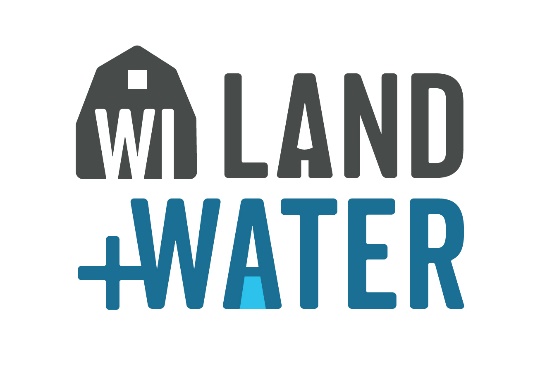 							This certificate is presented toFor participating in the Conservation and Environmental AwarenessSpeaking Contest sponsored by the XXXX County Land Conservation Division as part of a statewide program.The XXXX County Land Conservation Division hereby presents this certificatein recognition of your contribution to the advancement of conservation and environmental awareness in .	                                    Official			              Date